Westerville South Athletic Boosters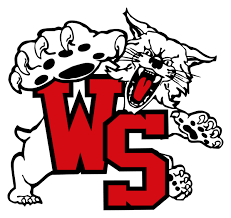 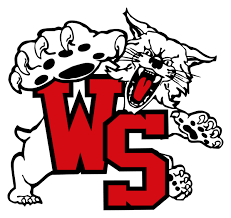 Team Accounts Procedures2017-2018FundraisingThe IRS has stated that cooperative fundraising and IFA’s may disqualify a school booster club from tax exemption.Cooperative Fundraising – Individuals receive credit for funds raisedIFA’s- Individual Fundraising Account.  When records are kept showing how much each parent/student contributed to the fundraising effort.Teams are unable to raise funds to pay for Pay to Participate fees.If you have a dine- out Fundraiser, you need to email WSABtreasurer@gmail.com to indicate:TeamDateRestaurant (this includes Kona)If the treasurer receives a check that is unidentified, it will be deposited to the Dine-out General Booster Fundraiser account.    It is up to the team to track their fundraisers and to inform the treasurer of pending checks.Deposit formsNever deposit funds in a personal account (to later issue check to Boosters)Forms are available in AD office or upon requestList checks with:Check #Last name on check$ amountCash Deposits less than $1,000 need to be deposited within 48 hours.More than $1,000 24 hours  Always have 2 people (not related) present when handling cash with 2 signatures required for count verification.  Cash needs to be identified.  If an athlete or parent makes a payment, the name and amount should be listed on the deposit just like a check. Cash donations or payments should always have a receipt unless not feasible (ex:  jar sitting out for donations and small amounts placed in).  Receipt book will be provided upon request by the Treasurer. Copy of each receipt should be stapled to the deposit formCash receipt book is turned into treasurer at the end of fiscal year to ensure no missing receipts.Cash should not be used to purchase item.  Ex: Concession- $ should not come out of cash drawer to purchase supplies.Keep yellow copy for your recordsFill out completely and drop off in Athletic Office booster mailbox.Check RequestsMust be used for requests for payment- Available in Athletic Office or upon request.Attach an invoice or itemized receipt.Utilize check requests for payment to another team account.No tax can be reimbursed.  We are a 501c3 non-profit organization.  To maintain that status and avoid fines, we are not able to pay/reimburse for taxes.  Be sure to let vendor/retailor know your purchase is for a non-profit organization.We have ID at Menards, Home Depot and Office Max. More I am sure.  If you are aware of a retailor that has WSAB on file, please let me know.Our Tax ID# for exemption is: 83-0398567If you need a blanket exemption form, contact me.Coach’s signature is required on check request formFill out form completely and drop off at Athletic Office booster mailbox or mail to address on form.Keep yellow copy for your recordsyouth camp payment to counselorsW9 filled out for any one person paid more than $600 prior to any payment issued.Any coach that receives supplemental, needs to follow WCSD procedures for payment.  Team ReportsReview your statements that are distributed at monthly booster meetings.  You should have yellow copies and emails that tie to all transactions.  Email the treasurer with any concerns/discrepancies.Team reportsReview your statements that are distributed at monthly booster meetings.  You should have yellow copies and emails that tie to all transactions.  Email treasurer any concerns/discrepancies.CommunicationCheryl Lovell, TreasurerPreferable method is email (vs verbal requests or texts). Treasurer email: wsabtreasurer@gmail.comCell: 614-425-6108